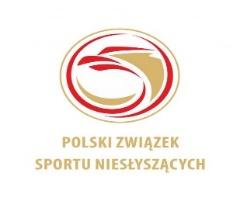 WNIOSEKo przyznanie licencjiPolskiego Związku Sportu NiesłyszącychZdjęcieDane osobowe:Dane osobowe:Dane osobowe:Dane osobowe:Dane osobowe:NazwiskoImięPESELData urodzeniaMiejsce urodzeniaUlica, nr. domu i mieszkaniaKod pocztowy i miejscowośćTelefon kontaktowyAdres mailowyAktualna przynależność klubowa:Mazowiecki Klub Sportowy Niesłyszących i Głuchoniewidomych „Arkadia” Zobowiązuję się do przestrzegania postanowień statutu i regulaminów Polskiego Związku Sportu Niesłyszących oraz międzynarodowych organizacji działających w dyscyplinach sportowych,Wyrażam zgodę na wykorzystywanie i przetwarzanie moich danych osobowych._____________________________________________zgoda prawnego opiekuna_____________________________________________podpis zawodnikaDane do korespondencji rodziców (niepełnoletni do lat 18 lat)Dane do korespondencji rodziców (niepełnoletni do lat 18 lat)Telefon komórkowy matki/ojca/prawnego opiekuna________________________________miejscowość, dnia__________________________________pieczątka klubu_________________________________podpis prezesa lub wiceprezesa klubu